Department of Health 
Nonprofit Disability- Related Organization List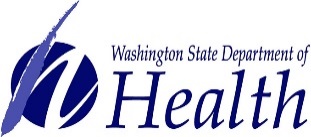 Registration FormWebsite Location: https://www.doh.wa.gov/YouandYourFamily/DisabilityOrganizations/Please continue to next page.About the Department of Health List of Nonprofit Disability OrganizationsThe purpose of the nonprofit disability organization list is to provide emergency medical service providers, families, communities, caregivers, and people with disabilities with contact information for nonprofit disability-related organizations and agencies in Washington State.  Participation on this list is voluntary per organization.  The list is by no means exhaustive, nor meant to be exclusive.  Any nonprofit organization or agency that provides services and/or resources for people with disabilities in Washington State may choose to join the list by filling out this registration form and emailing the completed form to HSQA.EMS@doh.wa.gov.Organization InformationCheck Appropriate Box:  New Registration           Update Existing Registration        Date of Submission (mm/dd/yyyy):      Organization Name:        Which counties in Washington State does your organization primarily provide services / resources to? (please check all that apply)Organization Contact InformationOrganization Website Address: Organization Primary Email Address: Organization Primary Phone Number: Physical Address Line 1: Physical Address Line 2: City, State, ZIP Code: Mailing Address Line 1 (if different than above): Mailing Address Line 2 (if different than above):City, State, ZIP Code: (if different than above): 3. Disability Communities Served Which disability communities does your organization primarily provide resources / services to? (Please check all that apply)  Other (please specify):      Services / Resources OfferedWhich services / resources does your organization offer? (please check all that apply)Demographic Groups ServedWhich demographic groups with disabilities does your organization represent? (please select all that apply) All Groups      Children 0-3 Years      Children 4-13 Years     Children 14-21 Years      Adults     Veterans      Seniors    Low IncomeReturn Completed Form to Department of HealthPlease return the completed form via email to HSQA.EMS@doh.wa.govQuestions, concerns or suggestions?Please contact the Emergency Care System at the Washington State Department of Health: Email: HSQA.EMS@doh.wa.govPhone: 360-236-2838